           MARTHOMA RESIDENSIAL SCHOOL, THIRUVALLA                 FIRST TERM ASSESSMENT                        MATHEMATICS          STD – I                                          MARKS : 20Tick the correct answer:-2 + 3 is same as --------------a.3 + 2, b. 2 + 0, c. 3 + 0             2. The number five comes after --------                 a. Six b. Seven c. Four              3. 9 is ----------- 7                a. Less than b. Greater than c. Equal to              4. The number name of 8 is -------               a. Eigth b. Eight  c.  Egith              5. Which one of the following in ascending order?                  a. 7, 5, 3 b.  3, 2, 9   c.   2, 7, 10              6. Seven,  -----------,  five             a.  Six  b. Four   c.   Eight          7. The number 8 comes before ---------            a. 7   b.   6  c.9         8. Which one of the following is in descending            Order. 2, 4, 6   b) 7, 5, 3  c) 9, 3, 89. 9, 8, -------, 6, 5, --------a) 7, 3  b)  7, 4  c) 7, 6         10. Which number comes in between 5 ------ 7          a.  6     b.   8  c. 4           11. 5 + 4 = -------            a. 7   b. 8 c. 9         12. 8 + 0 = -------          a. 1  b.   8    c.   0         13. The giraffe is a -------- animal           a. Tall  b. Short   c.   Thin         14. How many fingers do you have in one hand?              a. 10   b.  20    c.  5          15. 3 + 1 + 2 = ------             a. 6  b.  5    c.  4           16. The number name of 0 is ------            a. Cero   b.  Zero  b.  Sero          17. -------- + 7 = 7             a. 0  b.  7     c.   1          18.  Meera bought 6 mangoes. Then she bought                    2 more.  Now, she has ------- mangoes                  altogether? 7  b.  8  c.  9           19. Tick the basket that has less : a.b.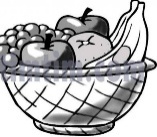 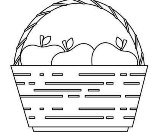 20. How many wheels are there in the tricycle? 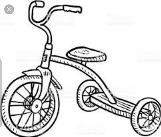        a. 5  b. 2  c. 3